Муниципальное автономное общеобразовательное учреждение  Яровская средняя общеобразовательная школа Урок - путешествие, посвященный ДНЮ ЗНАНИЙ Тема: «Наш край родной – Тюменский»для учащихся 2-4 классовСоставила учитель начальных классов I квалификационной категорииБойко Надежда Леонидовна.Тема: « Наш край родной - Тюменский»Цели:   -     расширение знаний о заселении области, основании Тюмени, своего посёлка и школы,  о символах  своего края; акцентирование внимания на юбилеи области, района, школы;           -     развивать патриотические чувства;уважительное чувство к символам и эмблемам своего края;заинтересовать неизвестными фактами;повышать интерес к изучению неизвестных фактов из истории края.Оборудование: карта Тюменской области, карта России, кубик с секторами, карточки – названия секторов: 1 сектор- «Реки Тюменской области»;                                          2 сектор- «Полезные ископаемые»;                                                                                                        3 сектор – «Животный мир нашей области»;                                                                                     4 сектор- «Растительный мир. Игра «Убери лишнее»;                                                                      5 сектор – «Культурные растения Тюменского края»;                                                                 диск с песнями о Тюмени и Тюменской области»;                                                             карточки - кроссворды, карточки – загадки; цветные картинки и иллюстрации; портреты известных людей, родившихся в Тюменской области;                                               герб и флаг Тюменской области; жетоны;Ход урока – путешествия. \ Звучит песня « Моя Тюмень»\Дети входят в зал, встают вкруг. Проводится игра – приветствие «Как здороваются разные народы?» После чего усаживаются  в 4 группы.Учащиеся  читают стихотворение о Тюменской области.        Тюменская область, родные просторы!Ты радуешь нас красотою своей!На окнах зимою простые узоры,Тебя, наша область, нету милей!Родные поля, леса и озёра,Любимые улицы, церкви, дома,Тюменская область для нас ты навечноБудешь родною во все времена!Тебе, наша область, больше полвека,Со всей душой поздравляем тебя,Желаем всегда процветанья и мира,Ты будешь любимой для нас на века!  Вводная беседа. Можно ли по прочитанному стихотворению определить тему нашего первого урока?  Да, сегодня мы будем говорить о нашей всеми любимой, родной, обширной Тюменской области. А кто из вас знает  - сколько лет исполнилось Тюменской области 14 августа? (69лет)                                                                                                  (появляется карточка: Дата образования – 14 августа 1944 годаА сейчас посмотрим на карту Тюменской области и карту России. Какую часть занимает Т.область на территории России? (1/4)                                                                                                             появляется 1карточка: Площадь - 1435,2 тыс. кв.км. На территории Тюменской области может уместиться 4 Франции
  2карточка: Протяженность: С севера на юг - 2100 км, с запада на восток - 1400 км.Если посмотреть на карту, то можно суверенностью сказать, что   наша область   обладает весьма значительными водными ресурсами.  Главные реки и их притоки:  Обь, Иртыш, Ишим, Тобол, Таз, Конда,  Пур, Надым и др.                                                                                                                    Область богата запасами пресной воды, которые представлены крупными реками —  Обь, Иртыш, Тобол,Карточка :Население  на начало 2013  года достигла 3 510 683 человек   Первые люди на этой территории появились   8-10 тысяч лет назад.    коренное население: ханты, коми, селькупы, эвенки, татары, ненцы, манси                                                                                                                                                         А каков национальный состав на сегодняшний день? ( русские, украинцы, белорусы, чуваши и т.д)А знаете ли вы символику нашей области? (герб и флаг)Основная часть. На протяжении  25-30 минут мы побываем в гостях у животного мира и растительного, вспомним наши несметные богатства полезных ископаемых и водные ресурсы
      Путешествие начинается. Бросаем кубик.                                                                                      1 сектор - «Реки Тюменской области»;                                                                                 Вам предлагается разгадать кроссворд.     «Реки Тюменской области»     Используя карту, разгадай кроссворд. \работа в группах\                         Звучит песня  «По берегам Туры»Если от имени Толя отнять последний слог и прибавить слог БОЛ, то получится название реки.Одна из величайших рек мира, начинающихся на букву «О».Название реки совпадает с предметом, который необходим в быту.Река, на которой стоит город Тюмень.Река, которая берет свое начало в Китае, заканчивающаяся на букву «Ш».Прочти слово, которое получилось по горизонтали и объясни его значение.                                                                                                                                                2 сектор -«Полезные ископаемые»;                                                                                          Интеллектуальное задание в виде игры «Кто больше назовет полезных ископаемых». За указание месторождения, команда получает дополнительный балл.                                                                                                                                                       3 сектор: «А знаете ли вы?»     Карточка «Выдающиеся люди»                                                                                      С Тюменской областью, в частности с Тобольском,  связаны биографии многих выдающихся людей страны. В этом городе родились и жили композитор Александр Алябьев, автор периодической системы  химических элементов, химик, экономист    Дмитрий Иванович Менделеев, сказочник Петр Ершов, который написал знаменитую всему миру сказку «Конёк – горбунок»,      Собянин Сергей Семёнович— Мэр Москвы.                                                  Карточка «Популярные места»: санаторий «Сибирь», «Жемчужина Сибири», Ишимский санаторий, «Оловянникова», «Красная гвоздика», крупнейший аэропорт «Рощино»      4 сектор – «Животный мир нашей области»;                                                                    Прежде. чем разгадать загадки, ответьте, что относится к животному миру? Кто по елкам ловко скачет и взлетает на дубы?Кто в дупле орехи прячет, сушит на зиму грибы? – белкаВолосата, зелена в листьях прячется она.Хоть и много ножек, бегать все равно не может. – гусеница      Есть на речках лесорубы в серебристо –бурых шубах.Из деревьев, веток, глины строят прочные плотины. – бобрыДва рога, а не бык, шесть ног, а без копыт.Летит, так воет, сядет, землю роет.  –жукУ косого нет берлоги, не нужна ему нора.От врагов спасают ноги, а от голода -кора.- заяцСтой! Плотва и караси и пощады не проси!Я – хозяйка здесь в пруду, на охоту я иду. – щукаКто в каждый встречный цветок опускает хоботок, А после в улей мчится пулей? – пчелаВсем года отсчитает, но птенцов своих бросает.А послушать просто врушка, эта пестрая глупышка. - кукушкаНа большой цветной ковер села эскадрилья.То раскроет, то закроет расписные крылья. – бабочкаПодрастала – хвост растила, платье темное носила,Подросла – зеленой стала, хвост на весла поменяла.- лягушкаКто там прыгает, шуршит, шишки клювом ворошит,Голоском речистым, чистым: клё! Кле! Клё!- поет со свистом. – клестВо фраке зеленом маэстро взлетает над лугом в цвету,Он – гордость лесного оркестра и лучший прыгун в высоту.- кузнечик5сектор - «Растительный мир. Игра «Убери лишнее»;                                                                                                                                                        6 сектор – «Культурные растения Тюменского края».                                Задание: показать или описать культурное растение, не называя его./Звучит песня «Моя Тюмень»Подведение итогов мероприятия.Субъект Российской ФедерацииУральский федеральный округТюменская область. Административный центр – г.ТюменьКакие города Тюменской области вы знаете?Ямало-ненецкий автономный округХанты-Мансийский  автономный округЮг Тюменской области                                                                                         В какой части проживаем мы?                                                                                                                   Какие муниципальные образования                                                              ( районы)                       вы знаете?Губернатор Тюменской области                                                                 – Владимир Владимирович Якушев1.5.3.2.4.е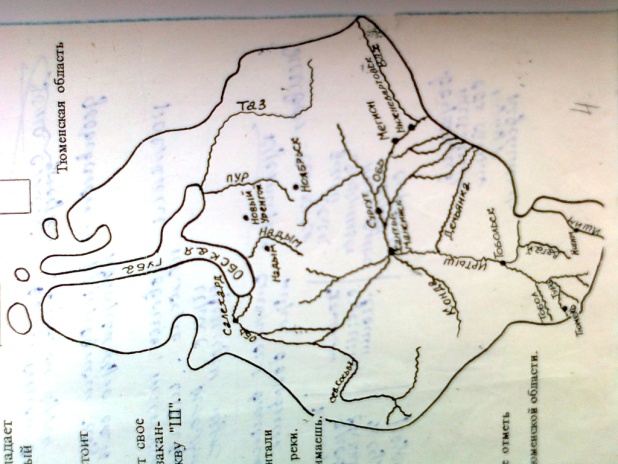 